Op weg naar Pasen met iconenLiturgiesuggesties voor een paasviering 2019Hieronder vindt u suggesties voor een paasviering aansluitend bij het paasnummer van oecumenisch maandblad Open Deur van 2019, ‘Op weg naar Pasen met iconen’. Als in de suggesties naar Open Deur verwezen wordt, gaat het om dit paasnummer. U kunt Open Deur na afloop meegeven aan de deelnemers aan de viering, zodat zij thuis nog eens kunnen nalezen wat gezegd is en des te beter het mooiste in hun hart kunnen bewaren. Losse nummers zijn te bestellen via www.open-deur.nl/pasen2019.Omdat iconen de belangrijkste inspiratiebron zijn voor dit paasnummer, wordt in de liturgie ook gesuggereerd om één of meer iconen neer te zetten. Eventueel kunnen illustraties van iconen ook worden afgebeeld in de orde van dienst of geprojecteerd.Deze liturgie is samengesteld door Esther van der Panne, eindredacteur van Open Deur. Zij schreef ook de teksten, tenzij anders vermeld.Met het oog op de bescherming van de auteursrechten, kunnen we de teksten van de liederen niet in de liturgie opnemen. De bronnen zijn steeds bij de liederen vermeld:NLB = Liedboek. Zingen en bidden in huis en kerk, 2013GvL = Gezangen voor liturgie, 1996VLB = Verzameld Liedboek (Huub Oosterhuis), 2004.ZZZ = Zangen van zoeken en zien. Oecumenische liedbundel, 2015Voor wie gedenken. Verzamelde liturgische gezangen. Henk Jongerius, 2016.Bijbelcitaten zijn overgenomen uit De Nieuwe Bijbelvertaling (© NBG, 2004).We wensen u veel inspiratie bij het samenstellen van uw eigen dienst of viering, passend bij de gewenste tijdsduur, en de aard en grootte van de groep.‘In het donker groeit het licht’ - op weg naar Pasen met iconenLiturgie voor een Paasviering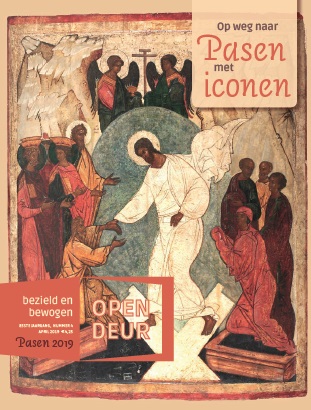 BegroetingWelkom iedereen,bij deze paasviering,waarin we willen voelen, zien en horen dat in het donker het licht gloort en langzaam groeit.Het licht van Paasmorgen – van een leeg graf,van nieuw leven,van iemand die door de dood heenging en is opgewekt!Welkom bent u,als het leven u zwaar valt en u ernaar verlangt om omhooggetrokken te worden,als u op zoek bent naar een zinvol leven, naar levenslust;welkom bent u,als u geniet van alles wat u aan warmte en genegenheid toevalt,als u vol hoop het eerste lentegroen de grond uitkijkt.Of u vol vertrouwen bent,of u twijfel kent of angst:weet u welkomin dit huis waar we God aan het licht willen brengen,vanuit het donker.Openingslied: Uit uw hemel zonder grenzen(Tekst: Huub Oosterhuis; muziek: Jaap Geraedts. NLB 527, VLB 245, GvL 530)Alternatieven:Psalm 63: 1 en 3 ‘Mijn God, gij zijt mijn toeverlaat’ (NLB)/’God, mijn God, naar u blijf ik zoeken’ (GvL) of ‘Voor mensen die naamloos’ (NLB 647, GvL 644)of ‘De aarde is vervuld’’ (NLB 650, GvL 417)Kyrie-gebedMet gezamenlijk gezongen acclamatie:Kyrie eleison (bijv. NLB 301a of een ander Kyrie/Heer ontferm u)Alternatief: een gebedsacclamatie (bijv. ‘Houd mij in leven, wees gij mijn redding’, NLB 368d/GvL 25 III).God, bron van leven,we zoeken u.En we roepen: zie ons!Zie onze pijn om wie we verloren – dierbaren die gestorven zijn,geliefden die ons verlaten hebben,vrienden die we nooit meer zien.Zie onze schaamte over wat ons mislukt is,over onze kleinzieligheid én onze opgeblazenheid,Zie onze krampachtigheidwaarmee we willen vasthouden aan wat we hebben,aan wat we zeker weten.Zingen:	Kyrie eleisonGod, bron van leven,we vragen u:Hoor het hulpgeroep van mannen, vrouwen en kinderen die vastzitten in armoede, in schuldendie in een geïmproviseerd tentenkamp wonen dat geen beschutting biedt tegen regen, kou, hitte, vuil.Hoor het protest van jongeren en ouderentegen de uitputting en vernieling van de aarde, die het leven van de komende generaties bedreigt.Hoor de milde en duidelijke stem van mensendie zich niet willen afzetten tegen anderen,die niet geloven in haat of mensen tegen elkaar opzetten,maar in elkaar opzoeken en met elkaar praten.Zingen:	Kyrie eleisonGod, bron van leven,we vragen u:raak ons aan,laat ons volstromenmet levensadem,met hoop,zodat we - ook in het donker – durven zingen.Zingen:	Kyrie eleison.Beeld: kruisigingsicoon (zie Open Deur, pagina 10)Meditatieve tekst: ‘Onder het kruis’ I(alleen de tekst onder het kopje ‘Dood is dood, toch?’– de laatste zin is dus ‘ Ieder mens herkent zich in de wachters, in de pijn van leven, de gebrokenheid van het bestaan.’ Zie Open Deur, pagina 11)Lied: Ubi caritas (Taizé, NLB 568a – of een andere versie bijv. GvL 528 – alleen refrein)Lezing: Johannes 19:26 en 27Toen Jezus zijn moeder zag staan, en bij haar de leerling van wie hij veel hield, zei hij tegen zijn moeder: ‘Dat is uw zoon,’ en daarna tegen de leerling: ‘ Dat is je moeder.’Vanaf dat moment nam die leerling haar bij zich in huis.Meditatieve tekst ‘Onder het kruis’ IIDe ‘moeder van Jezus’ en ‘de leerling van wie hij veel hield’ staan onder het kruis. Mensennamen krijgen ze niet van de evangelist Johannes. Hun identiteit ontlenen ze aan hun Heer. En zo mogen ook wij in dit heilige beeld moeder zijn en leerling – als heiligen geroepen om de belofte te dragen en de liefde te beminnen.. 
(lees verder vanaf ‘Vrouw, zie uw zoon, ‘Zoon zie uw moeder’… Zie Open Deur, pagina 11)Lezing: Genesis 1:1-5In het begin schiep God de hemel en de aarde. De aarde was nog woest en doods, en duisternis lag over de oervloed, maar Gods geest zweefde over het water.God zei: ‘Er moet licht komen’, en er was licht. God zag dat het licht goed was, en hij scheidde het licht van de duisternis; het licht noemde hij dag, de duisternis noemde hij nacht. Het werd avond en het werd morgen. De eerste dag.Lied: Licht dat terugkomt, hoop die niet sterven wil(Tekst: Marijke de Bruijne, melodie: Anneke van der Heide. ZZZ 182; uit oratorium ‘Als de graankorrel’)Alternatief: Zuivere vlam (NLB 458) of Christe, lux mundi (Taizé, NLB 921)Tijdens het herhaaldelijk zingen van een van deze liederen wordt de brandende paaskaars binnengedragen of wordt de paaskaars aangestoken.(Als dat mogelijk is, worden enkele kaarsen aan de paaskaars aangestoken en doorgegeven, zodat iedereen het licht even vast kan houden.)Beeld: paasicoon ‘Anastasis’ (zie bijvoorbeeld Open Deur pagina 15)Meditatieve tekst:Christus is opgestaan!Hij heeft de dood overwonnen. Hij is door de dood heengetrokken.Hij is afgedaald in het rijk van de duisternis. Daar, waar het licht niet schijnt, viert hij zijn opstanding.Hij bevrijdt niet alleen levenden maar ook doden. Hij trekt levenden en doden het licht in.Lied: Nu het leven is verschenen(Tekst: Henk Jongerius, melodie: Jan Raas. Uit: Voor wie gedenken.)Alternatieven: Wij zullen leven, God zij dank (NLB 611), Heerlijk verschenen is de dag (NLB 621), Christus in het graf geborgen (NLB 639).Beeld: paasicoon van mirredragende vrouwen (zie Open Deur pagina 17)Lezing: Marcus 16:1-6Toen de Sabbat voorbij was, kochten Maria uit Magdala en Maria de moeder van Jakobus, en Salome geurige olie om hem te balsemen. Op de eerste dag van de week gingen ze heel vroeg in de ochtend, vlak na zonsopgang, naar het graf. Ze zeiden tegen elkaar: ‘Wie zal voor ons de steen voor de ingang van het graf wegrollen?’ Maar toen ze opkeken zagen ze dat de steen al was weggerold; het was een heel grote steen. ‘Toen ze het graf binnengingen, zagen ze rechts een in het wit geklede jongeman zitten. Ze schrokken vreselijk. Maar hij zei tegen hen: ‘Wees niet bang. U zoekt Jezus, de man uit Nazaret die gekruisigd is. Hij is opgewekt uit de dood, hij is niet hier; kijk, dat is de plaats waar hij was neergelegd.Lied: Tussen waken, tussen dromen. Klein paaslied(Tekst: Hanna Lam, melodiie: Heinrich Albert, NLB 631.)Alternatief: Sta op – Een morgen ongedacht (NLB 630/GvL 518)[Eventueel lezen als gedicht: Zie de aarde wordt weer wakker, Open Deur pagina 16]DankgebedLevende God,wij danken udat u ons wakker roeptdat u ons in beweging brengtons verlangen aanwakkertons laat zien dat we toekomst hebbenons laat voelen dat we léven.Levende God,wij danken uvoor Jezus, die tot het einde toe in de liefde bleef geloven,die mensen aan elkaar verbond,die ons heeft laten zien wie u bent, God,en hoe u bij ons wilt zijn;Jezus,die heeft laten zien dat liefde sterker is dan de dood,dat liefde het uiteindelijk wint van haat en geweld, van onrecht en onverschilligheid.Levende God,wij danken uvoor ieder teken van nieuw leven –voor fris groen en pasgeboren kinderen,voor ieder teken van bevrijding -voor zingende ouderen en lachende volwassenen,voor iedereen die gelooft dat de wereld mooier kan worden,voor iedereen die gelooft in wat eigenlijk niet kan.Amen.Slotlied: Zing voor de Heer een nieuw gezang(Tekst: Willem Barnard; melodie: Frits Mehrtens; NLB, lied 655; GvL 564)Alternatieven: De steppe zal bloeien (NLB 608; GvL 591; VLB 364) of U zij de glorie (NLB 634, GvL 532) of Zing halleluja, hemel en aarde zing (NLB, lied 648).ZegenWe gaan weer verder -ieder op onze eigen weg.Het licht van Pasen gaat met ons mee,als zegen van de Levende God.De Levende zegene en behoede u.De Levende doe haar aangezicht over u lichten.De Levende kere zijn aangezicht naar u toe en geve u vrede.Amen.